                                                                                                              проект 547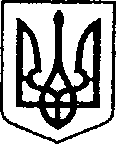                                                            УКРАЇНА                                         ЧЕРНІГІВСЬКА ОБЛАСТЬН І Ж И Н С Ь К А    М І С Ь К А    Р А Д А                                                   сесія VII скликання                                     Р І Ш Е Н Н Я                   Від                            2020 р.	              м. Ніжин	                               № ________Про продаж земельних ділянокнесільськогосподарського призначення власникам об’єктів нерухомогомайна, розміщеного на цих ділянках       Відповідно до  статей 25, 26, 42, 59, 60, 73 Закону України «Про місцеве самоврядування в Україні», Регламенту Ніжинської міської ради Чернігівської області, затвердженим рішенням Ніжинської міської ради Чернігівської області VII скликання від 24 листопада 2015 року №1-2/2015 (зі змінами), Земельного кодексу України, постанови Кабінету Міністрів України «Про експертну грошову оцінку земельних ділянок» від 11.10.2002р. №1531, міська рада вирішила:          1.    Погодити експертну грошову оцінку земельної ділянки площею 0,1927 га, кадастровий номер 7410400000:04:024:0028 для розміщення нежитлових будівель, які є власністю фізичної  особи-підприємця – Гриценка Сергія  Вячеславовича за адресою м. Ніжин, вул. Генерала Корчагіна, 4,  в  сумі     90 357 грн. 00 коп. (дев’яносто тисяч триста п’ятдесят сім гривень 00 копійок),  відповідно до висновку оцінювача про вартість земельної ділянки, виконаного фізичною особою-підприємцем Лищенком Віктором Пантелеймоновичем.         1.1.  Затвердити ціну продажу земельної ділянки площею 0,1927 га,  кадастровий номер  7410400000:04:024:0028, для розміщення нежитлових будівель, які є власністю фізичної  особи-підприємця – Гриценка Сергія  Вячеславовича  за адресою: м. Ніжин, вул. Генерала Корчагіна, 4,  на рівні експертної грошової оцінки земельної ділянки в сумі  90 357 грн. 00 коп. (дев’яносто  тисяч триста п’ятдесят сім гривень 00 копійок).        1.2.      Продати фізичній особі-підприємцю – Гриценку Сергію  Вячеславовичу земельну ділянку земель промисловості, транспорту, зв’язку, енергетики, оборони та іншого призначення  (для розміщення та експлуатації  основних, підсобних і допоміжних будівель та споруд підприємств переробної, машинобудівної  та  іншої промисловості)  площею 0,1927 га за адресою м. Ніжин,   вул. Генерала Корчагіна, 4 (кадастровий номер 7410400000:04:024:0028), яка використовується для розміщення нежитлових будівель, які є власністю фізичної особи-підприємця – Гриценка Сергія  Вячеславовича  згідно витягу з Державного реєстру речових прав на нерухоме майно про реєстрацію права  власності від 11.05.2018р.,  № 26100964   за   90 357 грн. 00 коп. (дев’яносто тисяч триста п’ятдесят сім гривень 00 копійок).Авансовий внесок в розмірі  89 276 грн. 00 коп. (вісімдесят дев’ять  тисяч двісті сімдесят шість  гривень 00 копійок), що складає 15% від нормативної грошової оцінки земельної ділянки, зарахувати до ціни продажу земельної ділянки.  Різниця між ціною продажу земельної ділянки та авансовим внеском у розмірі 1081 грн. (одна тисяча вісімдесят одна гривня 00 копійок) сплачується на рахунок місцевого бюджету.  1.3. Припинити договір оренди землі від 24.09.2014р., укладений з фізичною особою-підприємцем – Гриценком Сергієм Вячеславовичем та внесений до державного реєстру речових прав на нерухоме майно 23.10.2014 року, номер запису про інше речове право: 28499114, у зв’язку з поєднанням в одній особі власника земельної ділянки та орендаря.          2.   Погодити експертну грошову оцінку земельної ділянки площею 0,0132 га, кадастровий номер  7410400000:04:024:0053 для розміщення нежитлової будівлі «магазину», який є власністю фізичної особи-підприємця – Гриценка Сергія  Вячеславовича  та  фізичної особи-підприємця Герасименка  Вячеслава  Михайловича  за адресою  м. Ніжин, вул. Генерала Корчагіна, 4А  в сумі  18 925 грн. 00 коп. (вісімнадцять тисяч дев’ятсот двадцять п’ять  гривень 00 копійок),  відповідно до висновку оцінювача про вартість земельної ділянки, виконаного Української універсальною біржею.         2.1. Затвердити ціну продажу земельної ділянки площею 0,0132 га, кадастровий номер  7410400000:04:024:0053, для розміщення нежитлової будівлі «магазину»,  який є власністю фізичної особи-підприємця – Гриценка Сергія  Вячеславовича  та  фізичної особи-підприємця Герасименка  Вячеслава  Михайловича  за адресою м. Ніжин, вул. Генерала Корчагіна, 4А  на рівні експертної грошової оцінки земельної ділянки в сумі  18 925 грн. 00 коп. (вісімнадцять тисяч дев’ятсот двадцять п’ять  гривень 00 копійок).         2.2.  Продати фізичній особі-підприємцю – Гриценку Сергію  Вячеславовичу  та  фізичній особі-підприємцю Герасименку  Вячеславу  Михайловичу земельну ділянку земель житлової та громадської забудови (для будівництва та обслуговування будівель торгівлі)  площею 0,0132  за адресою м. Ніжин,                        вул. Генерала Корчагіна, 4А  (кадастровий номер  7410400000:04:024:0053),  яка використовується для  розміщення нежитлової будівлі «магазину», який є власністю фізичної особи-підприємця – Гриценка Сергія  Вячеславовича  та фізичної особи-підприємця Герасименка  Вячеслава  Михайловича згідно свідоцтва про право власності на нерухоме майно від 27.11.2007р., серія САВ № 678711  за   18 925 грн. 00 коп. (вісімнадцять тисяч дев’ятсот двадцять п’ять  гривень 00 копійок).			Авансовий внесок в розмірі  15 620 грн. 00 коп. (п’ятнадцять тисяч шістсот двадцять гривень 00 копійок), що складає 15% від нормативної грошової оцінки земельної ділянки, зарахувати до ціни продажу земельної ділянки.  Різниця між ціною продажу земельної ділянки та авансовим внеском у розмірі 3 305 грн. (три тисячі триста п’ять  гривень 00 копійок) сплачується на рахунок місцевого бюджету.  2.3.  Припинити договір оренди землі від 13.10.2014р., внесений до Державного реєстру речових прав на нерухоме майно  23.10.2014р., номер запису про інше речове право: 7437269,  укладений з фізичною особою-підприємцем – Гриценком Сергієм  Вячеславовичем  та фізичною особою-підприємцем  Герасименком  Вячеславом  Михайловичем  у зв’язку з поєднанням в одній особі власника земельної ділянки та орендаря.             3. Начальнику управління комунального майна та земельних відносин Ніжинської міської ради  Онокало  І.А. забезпечити оприлюднення даного рішення на офіційному сайті Ніжинської міської ради протягом п’яти робочих днів з дня його прийняття.                           4.  Організацію виконання даного рішення покласти на першого заступника міського голови  з питань діяльності виконавчих органів ради  Олійника Г.М., управління комунального майна та земельних відносин Ніжинської міської ради.              5.  Контроль за виконанням даного рішення покласти на постійну комісію з питань земельних відносин, будівництва, архітектури, інвестиційного розвитку міста та децентралізації.   Міський голова         				                                   Лінник А.В.Подає:начальник управління комунального майна						                    та земельних відносин                                                                       І.А. Онокало  Погоджує:секретар міської ради							         В.В. Салогуб                                                перший заступник міського                                                                                                      з питань діяльності виконавчих                                                                                          органів ради                                                                                        Г.М. Олійникначальник відділу містобудування    							                   та архітектури, головний архітектор                                            В.Б. Мироненконачальник відділу юридично-кадрового						 забезпечення                              					          В.О. Легапостійна комісія міської ради з питань 		                        земельних відносин, будівництва, 		                  архітектури, інвестиційного розвитку                                                	                       міста та децентралізації                                                                  А.П. Деркачпостійна комісія міської ради з питань                        			                   регламенту, депутатської діяльності 					               та етики, законності, правопорядку,   		                    антикорупційної політики, свободи                                				                  слова та зв’язків з громадськістю 		          О.В. Щербак                                    Пояснювальна  запискадо проекту рішення Ніжинської міської ради «Про продаж земельних ділянокнесільськогосподарського призначення власникам об’єктів нерухомогомайна, розміщеного на цих ділянках»Даний проект рішення підготовлено відповідно до статей 25, 26, 42, 59, 60 та 73 Закону України «Про місцеве самоврядування в Україні», на виконання Земельного кодексу України, постанови Кабінету Міністрів України «Про експертну грошову оцінку земельних ділянок» від 11.10.2002р. №1531, керуючись Регламентом Ніжинської міської ради Чернігівської області, затвердженим рішенням Ніжинської міської ради Чернігівської області VII скликання від 24 листопада 2015 року №1-2/2015 (зі змінами).У проекті рішення розглядається питання щодо продажу земельної ділянки земель промисловості, транспорту, зв’язку, енергетики, оборони та іншого призначення (для розміщення та експлуатації  основних, підсобних і допоміжних будівель та споруд підприємств переробної, машинобудівної та іншої промисловості )  фізичній  особі-підприємцю – Гриценку Сергію  Вячеславовичу за адресою  м. Ніжин, вул. Генерала Корчагіна, 4, площею 0,1927 га, кадастровий номер  7410400000:04:024:0028 для розміщення нежитлових будівель,  які є власністю фізичної особи-підприємця – Гриценка Сергія  Вячеславовича за адресою   м. Ніжин, вул. Генерала Корчагіна, 4;продажу фізичній особі-підприємцю – Гриценку Сергію  Вячеславовичу  та  фізичній особі-підприємцю Герасименку  Вячеславу  Михайловичу земельну ділянку земель житлової та громадської забудови (для будівництва та обслуговування будівель торгівлі) площею 0,0132, за адресою  м. Ніжин, вул. Генерала Корчагіна, 4А, кадастровий номер  7410400000:04:024:0053, яка використовується  для розміщення нежитлових будівель, які є власністю фізичної особи-підприємця – Гриценка Сергія  Вячеславовича  та  фізичної особи-підприємця Герасименка  Вячеслава  Михайловича.          Експертна грошова оцінка земельної ділянки площею 0,1927 га, кадастровий номер  7410400000:04:024:0028 для розміщення нежитлових будівель,  які є власністю фізичної особи-підприємця – Гриценка Сергія  Вячеславовича  за адресою   м. Ніжин, вул. Генерала Корчагіна, 4,  складає                    90 357 грн. 00 коп. (дев’яносто тисяч триста п’ятдесят сім гривень 00 копійок)  відповідно до висновку оцінювача про вартість земельної ділянки, виконаного фізичною особою-підприємцем Лищенком Віктором Пантелеймоновичем.     Авансовий внесок в розмірі  89 276 грн. 00 коп. (вісімдесят дев’ять  тисяч двісті сімдесят шість  гривень 00 копійок), що складає 15% від нормативної грошової оцінки земельної ділянки,  сплачений фізичною особою-підприємцем – Гриценком Сергієм  Вячеславовичем, зараховано до рахунку місцевого бюджету.                 Ескпертна грошова оцінка земельної ділянки площею 0,0132,  за адресою  м. Ніжин, вул. Генерала Корчагіна, 4А, кадастровий номер  7410400000:04:024:0053, яка використовується  для розміщення нежитлових будівель, які є власністю фізичної особи-підприємця – Гриценка Сергія  Вячеславовича  та  фізичної особи-підприємця Герасименка  Вячеслава  Михайловича   відповідно до висновку оцінювача про вартість земельної ділянки, виконаного Українською універсальною біржою, складає  18 925 грн. 00 коп. (вісімнадцять тисяч дев’ятсот двадцять п’ять  гривень 00 копійок).  Авансовий внесок в розмірі  15 620 грн. 00 коп. (п’ятнадцять тисяч шістсот двадцять гривень 00 копійок), що складає 15% від нормативної грошової оцінки земельної ділянки, сплачений фізичною особою-підприємцем – Гриценком Сергієм  Вячеславовичем  та  фізичною особою-підприємцем  Герасименком  Вячеславом  Михайловичем  зараховано до міського бюджету. Начальник управління комунального майна						                    та земельних відносин                                                                           І.А. Онокало  